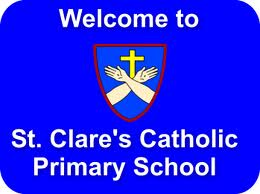 St Clare’s RC Primary SchoolWhole School Long-term PE Plan Autumn 1Autumn 2Spring 1Spring 2Summer 1Summer 2EYFSDancePD: Gross Motor Gym PD: Gross MotorGamesPD: Gross MotorDancePD: Gross MotorGym PD: Gross MotorGames PD: Gross MotorYear 1Gymnastics Games – focus:  Ball skills and gamesDance Athletics- unit 1GymnasticsGames –focus: Throwing, catching and aimingDance Games –focus: Bat/ball skills and games Gymnastics Games –focus: partner workDance Athletics – unit 2Year 2DanceGames – focus:  Throwing and catching/inventing gamesGymnasticsAthletics – unit 1DanceGames– focus: aiming, hitting, kicking GymnasticsGames focus: Dribbling, kicking and hittingDanceGames – Focus: Group games and inventing rulesGymnasticsAthletics – unit 2Year 3GymnasticsGames – Focus: Invasion gamesDanceAthletics – unit 1GymnasticsGames – focus: creative games making DanceGames – net/court/wall games - tennisGymnasticsGames - Striking and fielding games - roundersDanceAthletics – unit 2Year 4Games – Focus: Net/wall games: VolleyballSwimmingDanceSwimmingGymnasticsSwimmingGames: Focus – invasion: footballSwimmingGames – Focus: Striking and fielding: RoundersSwimmingAthleticsSwimmingYear 5DanceGames – Focus: Net/wall games: NetballGymnasticsAthletics – unit 1DanceGames - Focus: Invasion and target (ball handling) BasketballGymnasticsGames – Focus: Invasion games (Implement and kicking) HockeyDanceGames – striking and fielding games - golfGymnasticsAthletics- unit 2Year 6GymnasticsGames – Focus: Invasion games – hockey and footballDanceAthletics – unit 1GymnasticsGames – Focus: Net/wall/court games - tennisDanceGames – Focus: Striking and fielding - cricketGymnasticsGames – Focus: Invasion (ball handling) - dodgeballDanceOutdoor Adventure (residential)Athletics